Informatīvā ziņojuma „Par priekšlikumu sniegšanu par turpmāko rīcību ar sabiedrību ar ierobežotu atbildību ”Vides investīciju fonds”” pielikumsGalvenie fakti par ESKO Energoservisa uzņēmuma (turpmāk – ESKO) definīcija: Uzņēmums, kas sniedz energopakalpojumus un/vai citus energoefektivitātes palielināšanas pasākumus patērētāja iekārtās vai telpās, un, to darot, uzņemas noteiktu finansiālu risku. Maksājums par sniegtajiem pakalpojumiem (pilnībā vai daļēji) pamatojas uz sasniegumiem energoefektivitātes palielināšanas jomā, kā arī uz to, vai ir izpildīti citi darbības kritēriji, par kuriem panākta vienošanās (Eiropas Parlamenta un Padomes Direktīva 2006/32/EK (2006.gada 5.aprīlis), par enerģijas galapatēriņa efektivitāti un energoefektivitātes pakalpojumiem un ar ko atceļ Padomes Direktīvu 93/76/EEK).Latvijā gandrīz 90% ēku ir būvētas pirms 1990. gada, tādējādi tām piemīt gan augsts enerģijas patēriņa līmenis, gan arī to tehniskais stāvoklis ir samērā slikts. Līdzīga situācija ir arī ar pārējo pašvaldību infrastruktūru, līdz ar to Latvijā, tai skaitā pašvaldību infrastruktūrā ir būtisks energoefektivitātes potenciāls, kas īpaši būtiski ir, ņemot vērā faktu, ka Latvija, ar iestāšanos ES ir pievienojusies kopējiem ES mērķiem klimata pārmaiņu samazināšanā. Minēto mērķu ietvaros līdz 2020.gadam plānotais CO2 emisiju samazinājums sasniedz 20%, bet līdz 2050. gadam – līdz pat 80% - 95% salīdzinājumā ar 1990. gada emisiju līmeni. Koncepcija par Eiropas Parlamenta un Padomes 2012.gada 25.oktobra Direktīvas 2012/27/ES par energoefektivitāti, ar ko groza Direktīvas 2009/125/EK un 2010/30/ES, un atceļ Direktīvas 2004/8/EK un 2006/32/EK (turpmāk – Direktīva 2012/27ES), prasību pārņemšanu normatīvajos aktos nosaka, ka Latvijai saistībā ar Direktīvas 2012/27/ES ieviešanu jāsasniedz indikatīvais valsts energoefektivitātes mērķis, kura ietvaros jānodrošina divi saistoši mērķi: katru gadu jāsasniedz 1,5% valsts galalietotājiem piegādātās enerģijas ietaupījums un katru gadu jārenovē 3% valstij piederošo ēku platības. Tā kā valsts ēkas veido daļu no valsts enerģijas galapatēriņa, tad centrālās valdības ēku 3% renovācijas mērķa izpilde dod ieguldījumu kopējā galapatēriņa 1,5% ietaupījuma mērķa sasniegšanā, līdz ar to būtiski ir plānot energoefektivitātes pasākumus arī citās nozarēs, tai skaitā pašvaldību infrastruktūrā. Direktīvas 2012/27/ES prasības kopumā ir vērstas uz tādas nacionālās energoefektivitātes sistēmas izveidi, kas ļauj valstij veikt enerģijas ietaupījumus visās enerģētikas jomās – enerģijas ražošanā, pārvadē un galalietotājos.Nacionāla līmeņa vidēja termiņa plānošanas dokuments Nacionālais attīstības plāns NAP 2020 (turpmāk - KPFI), kas ir cieši saistīts ar „Latvijas Ilgtspējīgas attīstības stratēģiju līdz 2030.gadam” un Nacionālo Rīcības plānu, ietver rīcības virzienu „Energoefektivitāte un enerģijas ražošana”, kā arī mērķu sasniegšanas rādītāju attiecībā uz tautsaimniecības energoefektivitāti – samazināt enerģijas patēriņu iekšzemes kopprodukta radīšanai no 0,37 toe/1000EUR (2010.gadā) līdz 0,28 toe/1000EUR (2020.gadā). Laikā līdz 2020.gadam veicami šādi uzdevumi: [202] Energoefektivitātes programmas valsts un pašvaldību sabiedrisko ēku sektorā; [203] Atbalsta programmas dzīvojamo ēku energoefektivitātei un pārejai uz atjaunojamiem energoresursiem; [204] Atbalsts inovatīvu enerģētikas un energoefektivitātes tehnoloģiju projektiem.Līdz šim veiktās investīcijas gan no valsts budžeta programmām (Klimata pārmaiņu finanšu instruments – turpmāk KPFI), gan ES fondu līdzekļiem 2007.-2013.gada plānošanas perioda ietvaros, kā arī veiktie sākotnējie novērtējumi Ekonomikas ministrijas un VARAM pārraudzībā esošo specifisko atbalsta mērķu plānošanā 2014.-2020.gada ES fondu plānošanas periodā, pierāda, ka investīciju vajadzības energoefektivitātes jomā nav iespējams atrisināt institūciju budžetu ietvaros. Arī ES fondu ietvaros pieejamais finansējuma apjoms publiskajām ēkām nav pietiekams, jo, piemēram, NAP 2020 rīcības virziena „Energoefektivitāte un enerģijas ražošana” mērķu sasniegšanai vien norādītais nepieciešamais finansējuma apjoms ir 1 239 179,06 EUR. Daudzās ES valstīs (Vācijā, Austrijā, Čehijā, Ungārijā utt.) jau vairāk kā 20 gadu garumā investīciju trūkums energoefektivitātes paaugstināšanai tiek kompensēts plaši piesaistot ESKO uzņēmumu pakalpojumus un finanšu resursus. ESKO uzņēmums ir uzņēmējdarbības veids, kas, piesaistot investīciju fondu u.c. līdzekļus, sniedz plašu, ar enerģētikas nozari saistītu pakalpojumu klāstu, t.sk., īstenojot energotaupības projektus, enerģētikas infrastruktūras ārpakalpojumus, enerģijas ražošanu un piegādi, kā arī risku pārvaldību. Minēto priekšrocību dēļ ESKO mehānisms ļauj atjaunot dažāda veida infrastruktūru, kuru renovācijai nepietiek līdzekļu ikgadējā budžeta vai citu atbalsta mehānismu ietvaros. ESKO mehānisma būtiskākā priekšrocība ir tā ilgtspēja, jo ESKO uzņēmums finansiāli ir ieinteresēts pēc iespējas labāku energoefektivitātes rādītāju sasniegšanā, un pasūtītājam tā darbība nerada finansiālas saistības un būtiskus riskus, jo veikto investīciju atmaksāšanos nodrošina sasniegtā enerģijas ietaupījuma izmaksas. Šo iemeslu dēļ ES ar dažādu politikas instrumentu palīdzību tiek veicināta plaša ESKO iesaiste energoefektivitātes projektu īstenošanā.Pašvaldībām saskaņā ar gadskārtējā valsts budžeta likumā noteiktajiem aizņēmuma mērķiem ir iespējā saņemt aizņēmumu Valsts kasē savā īpašumā un apsaimniekošanā esošo apgaismes ķermeņu nomaiņai. Līdz ar to pašvaldībām ir iespējams realizēt minētās jomas investīciju projektus. Savukārt pašvaldību kapitālsabiedrībām šobrīd bez pašvaldības galvojuma nav iespējas saņemt uz izdevīgiem nosacījumiem aizņēmumu Valsts kasē, kā arī tām nav noteikti tik stingri ierobežojumi uzņemties citas ilgtermiņa saistības, kā tas noteikts pašvaldībām. Līdz ar to ESKO projektu ieviešana varētu būt attiecināma tikai uz pašvaldību kapitālsabiedrībām (bez pašvaldības galvojuma), kuras ESKO projekta ietvaros var uzņemties saistības savā īpašumā vai valdījumā esošo apgaismes ķermeņu nomaiņai, ievērojot Publiskas personas finanšu līdzekļu un mantas izšķērdēšanas novēršanas likumā noteiktās normas par likumīgu un lietderīgu rīcību ar finanšu līdzekļiem un mantu. Saskaņā ar likuma “Publiskas personas finanšu līdzekļu un mantas izšķērdēšanas novēršanas likums” 2.panta trešo daļu un 3.pantu, pašvaldību kapitālsabiedrībām ir jāpārliecinās, ka ESKO shēma ir ekonomiski un saimnieciski izdevīgākais risinājums. Tādējādi pašvaldību kapitālsabiedrībām un VIF, izvērtējot piedāvājumus ESKO shēmas ietvaros, ir jāpārliecinās, ka kopējās izmaksas, t.sk. VIF resursu izmaksas pēc nākotnes naudas plūsmu izpirkšanas, būs zemākas nekā tiešās finansēšanas gadījumā. Tikai tad, ja šis nosacījums ir izpildīts, ir pamatota ESKO modeļa izmantošana projektu īstenošanai un VIF resursu piesaiste nākotnes naudas plūsmu izpirkšanā. Gadījumā, ja ESKO shēmas īstenošana ir atzīstama par ekonomiski un saimnieciski izdevīgāko risinājumu, tad VIF būs nepieciešams regulāri veikt pašvaldību kapitālsabiedrību finanšu pieejamības izvērtējumu un novērst VIF darbības dublēšanu ar citām institūcijām finanšu tirgū, kuras veic citas finanšu institūcijas, tajā skaitā bankas.Kvalitatīva ESKO uzņēmumu iesaiste pašvaldību kapitālsabiedrību īpašumā vai valdījumā esošās infrastruktūras energoefektīvas rekonstrukcijas projektos risina divas līdz šim būtiskākās problēmas energoefektivitātes jomā – būtiski palielina finanšu resursu pieejamību publiskā sektora infrastruktūras (tai skaitā ēku) renovācijai (ESKO resursus investīcijām lielākoties gūst dažāda veida finanšu institūcijās, kas tradicionāli uzskata valsts un pašvaldību kapitālsabiedrības par mazāk riskantajiem investīciju saņēmējiem) un būtiski samazina tos darbu izpildes kvalitātes riskus, kas var rasties publiskajā sektorā šādu projektu vadības kompetences trūkuma dēļ. Tādējādi, līdz ar ESKO iesaisti, samazinās arī resursu izlietojums piešķirto grantu uzraudzībai, jo ESKO uzņemas finansiālo risku projektu īstenošanā. Ietaupījuma garantiju jautājums ir viens no būtiskākajiem jautājumiem ikvienā ESKO projektā. Šādas garantijas ļauj būtiski mazināt riskus, kas var rasties, ja projekts nerada pietiekami daudz ietaupījumu, lai tas varētu atmaksāties. Neskatoties uz ESKO priekšrocībām, Latvijā līdz šim nav izveidojies stabils un strādājošs ESKO mehānisms, kas lielā mērā saistīts ar mērķtiecīgas atbalsta politikas un pilotprojektu trūkumu.KPFI konkursa „Siltumnīcefekta gāzu emisiju samazināšana pašvaldību publisko teritoriju apgaismojuma infrastruktūrā” IV kārtas ietvaros finansējums, tā trūkuma dēļ, netika piešķirts vairākiem projektiem kopsummā par 7,7 miljoniem euro un minētie projekti, ņemot vērā to gatavības stadiju, infrastruktūras stāvokli un izmaksu apmēru varētu būt piemēroti pilotprojekti ESKO mehānisma praktiskās iespējamības un funkcionalitātes pierādīšanai un attīstības veicināšanai.SIA „Vides investīciju fonds” (turpmāk – VIF) plānotais ESKO mehānisma ieviešanas scenārijs Kā jebkurš finansēšanas mehānisms arī ESKO ir iedalāms vairākos darbības posmos jeb etapos:Pirmais etaps ESKO ieviešanā ir pašvaldības kā pašvaldības kapitālsabiedrības daļu turētāja, kā arī pašvaldības kapitālsabiedrības lēmums, par nepieciešamību uzlabot tās īpašumā vai valdījumā esošas publiskās teritorijas apgaismojuma infrastruktūras tehnisko stāvokli un energoefektivitāti, uzlabojot gan tās energoefektivitāti gan, samazinot kaitīgos izmešus atmosfērā. Pieņemot šādu lēmumu ierobežota finansējuma apstākļos, lēmuma pieņēmējs nolemj plānoto pasākumu īstenošanā piesaistīt ESKO uzņēmumu. VIF loma pirmajā etapā ir minimāla, ja neskaita sniegto publicitāti VIF tīmekļa vietnē par ESKO principiem, to piemērošanas kārtību un citiem ieviešanas aspektiem.Otrajā etapā tiek veikta sadarbības līguma noslēgšana starp pašvaldības kapitālsabiedrību un VIF par turpmāko sadarbību ESKO projekta ieviešanā. VIF uzdevums šajā ESKO mehānisma posmā ir sadarboties ar pašvaldības kapitālsabiedrību, lai nodrošinātu sekmīgu ESKO iepirkumu, kas ir būtisks pamats sekmīgai sadarbībai, kā arī nodrošinātu, ka tiek veikta svarīgāko aspektu ievērošana augstas energoefektivitātes nodrošināšanai projekta ietvaros, palīdzot projekta īstenotājam atbildēt uz jautājumiem:Vai ir veikts kvalitatīvs energoaudits? Kādi ir vēlamie energoefektivitātes uzlabošanas pasākumi konkrētajos objektos? Kādas ietaupījuma un citas garantijas var tikt pieprasītas no ESKO projekta īstenotāja risku mazināšanai? Kāda veida motivācija var tikt piedāvāta projekta īstenotāja darbiniekiem iesaistīties enerģijas taupīšanas projektā?Šajā etapā VIF sniedz pašvaldības kapitālsabiedrībai konsultatīvo atbalstu esošās infrastruktūras energostāvokļa novērtēšanai, sasniedzamo rezultātu definēšanai un iepirkuma dokumentācijas izstrādei. VIF konsultatīvais atbalsts paredz ne tikai sniegt atbildes uz dažādiem projekta īstenotāja jautājumiem, bet piedāvātu arī jau izstrādātus, standartizētu iepirkuma dokumentācijas un līgumu paraugus. Viens no iepirkuma nosacījumos iekļautajiem punktiem būtu arī nosacījums, ka VIF, plānoto rezultātu sasniegšanas gadījumā, nodrošina forfaitingu ESKO uzņēmumam – jeb nākotnes naudas plūsmas nopirkšanu (skatīt 1. shēmu {6}).Trešais etaps - iepirkuma izsludināšana un izvērtēšana. Jau šobrīd Publiskā iepirkuma likuma 67.pants dod tiesības pasūtītājam slēgt iepirkuma līgumu uz laiku, kas ilgāks par 5 gadiem, ja šāds termiņš ir būtiski nepieciešams līguma izpildes nodrošināšanai ar līguma priekšmetu tieši saistītu tehnisku vai ekonomisku apstākļu dēļ. Minētajā gadījumā pirms iepirkuma uzsākšanas pasūtītājam, kas ir tiešās pārvaldes iestāde, nepieciešams saņemt Ministru kabineta atļauju, bet pasūtītājam, kas ir pastarpinātās pārvaldes iestāde, – attiecīgās atvasinātās publiskās personas orgāna atļauju. Tādējādi pašvaldībās šādu ilgtermiņa līgumu slēgšana ir tehniski vieglāk īstenojama. Ņemot vērā minēto, secināms, ka esošais iepirkumu jomas normatīvais regulējums ļauj pašvaldību kapitālsabiedrībām piesaistīt ESKO uzņēmumu kopīga projekta īstenošanai. Ņemot vērā, ka ESKO projekts vienmēr sastāv no dažādām komponentēm (inženiertehniskie pakalpojumi, būvniecība un montāža, finanšu pakalpojumi, apsaimniekošanas pakalpojumi), ir būtiski traktēt ESKO publisko iepirkumu kā pakalpojuma iepirkumu. Atbilstoši Publisko iepirkumu likuma 2.pielikumam (Pakalpojumu līgumu nomenklatūra), šo pakalpojumu var traktēt gan kā integrēto inženiertehnisko pakalpojumu (12.sadaļa), vai arī kā ēku apkopes un īpašuma apsaimniekošanas pakalpojumu (14.sadaļa). Šāds traktējums ir iespējams, jo ESKO projekta un attiecīgi arī ESKO iepirkuma mērķis nav, piemēram, pasūtīt konkrēta veida būvdarbus, bet gan samazināt enerģijas patēriņu un nodrošināt labākus iekštelpu klimata rādītājus konkrētos objektos. Ņemot vērā, ka šāda veida iepirkums ir publiskais iepirkums, tad piedāvājumus var iesniegt ikviena komercsabiedrība, kurai ir kapacitāte realizēt ESKO projektu, papildus nodrošinot vislabāko izmaksu-rezultātu attiecību projekta realizācijā. Šajā etapā VIF neiesaistās un to neietekmē, tādejādi nodrošinot, ka realizētie pasākumi nav selektīvi un neveidojas komercdarbības atbalsts.Ceturtais etaps ir ESKO ieviešana. Pašvaldības kapitālsabiedrība noslēdz trīspusējo līgumu ar ESKO uzņēmumu un VIF par projekta ieviešanu, pamatojoties uz publiskā iepirkuma rezultātiem, un ESKO uzņēmums uzsāk realizēt iepirkumā paredzētos energoefektivitātes paaugstināšanas pasākumus (1.shēma {2}). Šajā etapā ESKO uzņēmums izmanto savus finanšu resursus vai tā piesaistītus īstermiņa kredīta resursus (piemēram, komercbankās) (1. shēma {1}) projekta būvdarbu veikšanai. Saskaņā ar ESKO līgumu, pašvaldības kapitālsabiedrība, pēc projekta aktivitāšu īstenošanas sāk veikt regulārus maksājumus ESKO uzņēmumam par energoefektivitātes pasākumu ieviešanu atbilstoši plānotajam energoefektivitātes apjomam. Piektais etaps ir ESKO finansēšana. ESKO uzņēmums var visa līguma laikā nepiesaistīt papildus finansējumu, taču, ja ESKO uzņēmums nolemj, ka ir nepieciešams piesaistīt papildus finansējumu, tad ESKO shēmā aktīvi iesaistās VIF. Pirmais solis šajā procesā ir realizēto energoefektivitātes pasākumu efektivitātes novērtēšana (1.shēma {4}). Ja realizētie energoefektivitātes pasākumi atbilst pašvaldības kapitālsabiedrības iepirkumā noteiktajiem, tad VIF veic ESKO uzņēmuma forfaitingu (1.shēma {6}). Forfaitings - ilgtermiņa projekta refinansēšana finanšu institūcijā pret nākotnes naudas plūsmas diskontētu pārdošanu (turpmāk – fortfaitings). Pamatojoties uz noslēgto līgumu un forfaitingu ar ESKO uzņēmumu, turpmāk pašvaldības kapitālsabiedrība maksājumus saistībā ar ESKO līgumā paredzēto apjomu veic VIF (1.shēma {7}), tādējādi ilgtermiņā atmaksājot finansējumu, ko VIF izlietojis ESKO uzņēmuma forfaitingā. Būtiskākā priekšrocība šajā mehānismā ir, ka projekta īstenotāja maksājuma apjoms nepārsniedz finansiālo ietaupījumu, ko dod veiktie energoefektivitātes pasākumi. Rietumeiropā šāda veida pakalpojums ir izplatīts, savukārt Austrumeiropā ESKO projektiem šādu atmaksas mehānismu piedāvā tikai īpašas institūcijas, piemēra Eiropas Rekonstrukcijas un attīstības banka (ERAB) un atsevišķi pakalpojumu sniedzēji. Tā kā iepirkuma dokumentācijā būs norādīts, ka VIF nodrošinās forfaitingu izpildoties iepirkumā noteiktajiem energoefektivitātes nosacījumiem, tad VIF loma ESKO ieviešanā būs ESKO tirgus attīstības veicināšana un energoefektivitātes pasākumu ieviešana, garantējot ātrāku līdzekļu apriti ESKO uzņēmumam, ko pēc tam ir iespējams ieguldīt jaunu projektu ieviešanā.Izvērtējot energopakalpojumu līgumu nosacījumus, citās Eiropas valstīs, secināms, ka faktiski pastāv divi galvenie energopakalpojumu līguma tipi – t.s. „dalīto ietaupījumu energopakalpojumu līgums” un „garantēto ietaupījumu energopakalpojumu līgums”. Abos gadījumos ESKO uzņēmums nodrošina pilnu nepieciešamo pakalpojumu klāstu, kas rada plānoto enerģijas un izmaksu ietaupījumu. VIF plāno attīstīt dalīto ietaupījumu modeli, kas paredz, ka ESKO uzņēmums nodrošina vai piesaista visu vai lielāko daļu projekta īstenošanai nepieciešamo finansējumu. Šajā gadījumā ESKO uzņēmums atgūst savas investīcijas un gūst saprātīgu peļņas apjomu, bet klients (pašvaldības kapitālsabiedrība) neveic investīcijas energotaupības pasākumos, bet saņem finansiālu labumu no ietaupītās enerģijas gan projekta atmaksāšanās laikā (piemēram, 10%-20% no iegūtā ietaupījuma), gan visu ietaupījuma apjomu pēc projekta atmaksāšanās perioda beigām. Piemēram, ielu apgaismojuma efektivitātes paaugstināšanas projektos, klients (pašvaldības kapitālsabiedrība) var pamatoti cerēt, ka saņems visu ietaupījumu jau 3.-4. gadā pēc projekta īstenošanas, jo šāda veida projektiem prognozējams salīdzinoši neliels investīciju atmaksāšanās periods, un, slēdzot šāda veida līgumu, klients vienmēr saglabās pozitīvu naudas plūsmu attiecībā uz konkrētā objektu ekspluatāciju.VIF, iesaistoties ESKO projektos, neparedz piedāvāt atvieglotus nosacījumus ESKO uzņēmumiem, jo viens no VIF finanšu avotiem ESKO projektu forfaitingam būtu starptautisko finansētāju kredīta resursu piesaiste (Eiropas Rekonstrukcijas un attīstības banka - ERAB, Ziemeļvalstu Vides finanšu koorporācija - NEFCO un citi) uz tirgus nosacījumiem. VIF iesaiste pilotprojektu īstenošanā radītu ESKO mehānisma darbības uzsākšanos un, pierādot mehānisma dzīvotspēju, radītu komercsektora intereses palielinājumu un kopējo investīciju pieejamību šāda veida projektu realizācijā.Galvenie forfaitinga nosacījumi:Mērķis – energoefektivitātes paaugstināšana pašvaldības kapitālsabiedrības infrastruktūrā (publiskais apgaismojums, apkures sistēmu renovācija, samazinot zudumus, apkures katlu nomaiņa, u.c.).Darbības periods – līdz 20 gadiem.Finansējuma izmaksas – 3% līdz 4% gadā par piešķirto finansējumu.Verifikācijas periods – 1 līdz 2 mēneši publiskajam apgaismojumam, vismaz 1 gads apkures sistēmas renovācijai un apkures katlu nomaiņai Finansējuma avots – VIF pašu kapitāls plus piesaistītie kredīta resursiPiemērs:Pašvaldības kapitālsabiedrībai ir nepieciešams nomainīt publisko teritoriju apgaismojumu (1000 lampas), tādejādi samazinot ikmēneša maksājumu par elektrību un apkopi. Pašvaldības kapitālsabiedrība, kas attiecīgajā administratīvajā teritorijā nodrošina publiskās teritorijas apgaismojuma uzturēšanu un attīstību nolemj sadarboties ar VIF, noslēdzot vienošanos ar VIF par sadarbību ESKO projektā, kas paredz, ka, ja ESKO projekts sasniegs vismaz 80% elektrības ekonomiju, tad VIF no ESKO uzņēmuma atpērk nākotnes naudas plūsmu un pašvaldības kapitālsabiedrība no iegūtā ietaupījuma daļu maksā VIF izpirktās naudas plūsmas segšanai. Pašvaldības kapitālsabiedrība izsludina iepirkumu ESKO projektam un izvērtē piedāvājumus. Ar labāko pretendentu, kas nodrošina augstāko projekta efektivitāti ar zemākajām izmaksām un īsākajā atmaksāšanas termiņā, pašvaldības kapitālsabiedrība un VIF noslēdz līgumu par ESKO projekta ieviešanu. ESKO uzņēmums par saviem līdzekļiem veic 1000 lampu nomaiņu, paraksta pieņemšanas - nodošanas aktu ar pašvaldības kapitālsabiedrību un tā uzsāk maksāt ESKO uzņēmumam ikmēneša maksājumu no gaismekļu nomaiņas ekonomijas (piemēram, 80% no ietaupījuma apmēra, bet 20% ir pašvaldības kapitālsabiedrības tiešais ietaupījums jau no projekta īstenošanas brīža). Saskaņā ar iepirkuma nolikumu un līgumu, ESKO uzņēmums pēc 3 mēnešiem ir tiesīgs lūgt forfaitingu. Lūdzot forfaitingu, ESKO uzņēmums iesniedz rakstisku pieprasījumu VIF un, ja VIF, izvērtējot pirmo 3 mēnešu ESKO projekta darbības rezultātus, secina, ka tie atbilst līgumā paredzētajam - VIF veic forfaitingu, jeb no ESKO uzņēmuma nopērk nākotnes naudas plūsmu, un turpmāk pašvaldības kapitālsabiedrības ikmēneša maksājumi tiek veikti VIF. ESKO uzņēmums, pēc forfaitinga veikšanas, maksājumus no pašvaldības kapitālsabiedrības vairs nesaņem, taču tam ir jānodrošina ESKO projektā iegādāto gaismekļu uzturēšana un nomaiņa garantijas perioda laikā.VIF, slēdzot līgumu par dalību ESKO mehānisma projektā un nosakot pašvaldības kapitālsabiedrības saistību (maksājuma) apmēru, ņems vērā šādus faktorus:1) enerģijas patēriņa ekonomija pēc projekta realizācijas, kWh – jo lielāka ekonomija pie mazākām izmaksām, jo mazāks saistību apmērs vai īsāks līguma termiņš; 2) Projekta kopējās izmaksas; 3) ESKO līguma termiņš; 4) VIF piesaistīto resursu cena – kredīta procentu maksājumi par piesaistītājiem resursiem (ja attiecināms).  Plānotais ESKO projekta atmaksāšanas termiņš ir atkarīgs no šādiem apstākļiem un nosacījumiem:1) esošais enerģijas patēriņš un efektivitāte – jo sliktāka ir esošā situācija, jo īsāks ir ESKO projekta atmaksāšanās termiņš;2) papildus paredzamie darbi projektā – ja ir nepieciešams nomainīt arī infrastruktūru (apgaismes stabi, elektrības apgādes līnijas), tad ESKO projekta atmaksāšanas termiņš pagarināsies;3) infrastruktūras atrašanās vieta un projekta apjoms (lielums) – jo lielāks projekts vai vairāki līdzīgi projekti blakus, jo mazākas izmaksas būs ESKO uzņēmumam, veicot infrastruktūras apkopi. Noslēgtā ESKO līguma darbības termiņš, kā jau minēts, ir atkarīgs no ESKO projekta atmaksāšanās termiņa un plānotā enerģijas ietaupījuma apjoma projektā.1.Shēma „VIF ESKO shēma”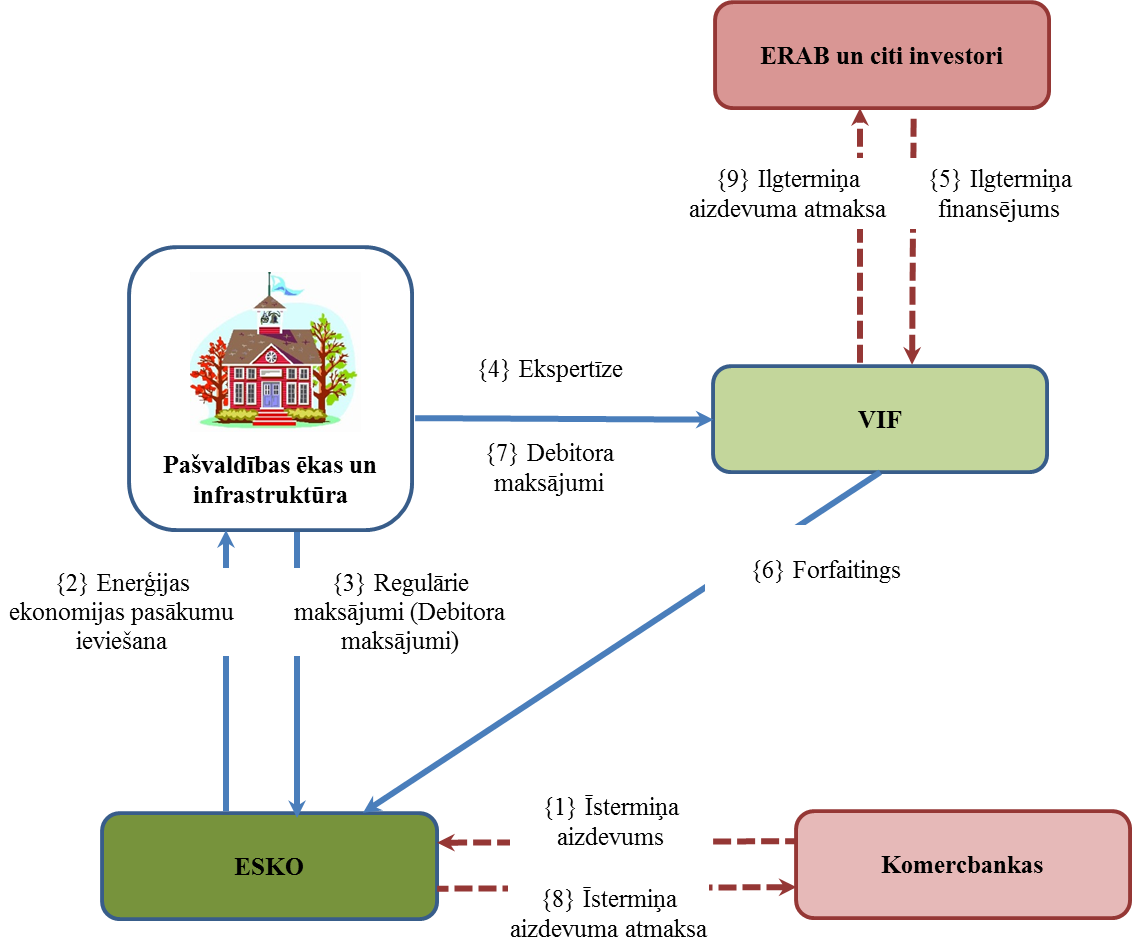 2.shēma „ESKO modeļa darbība laikā”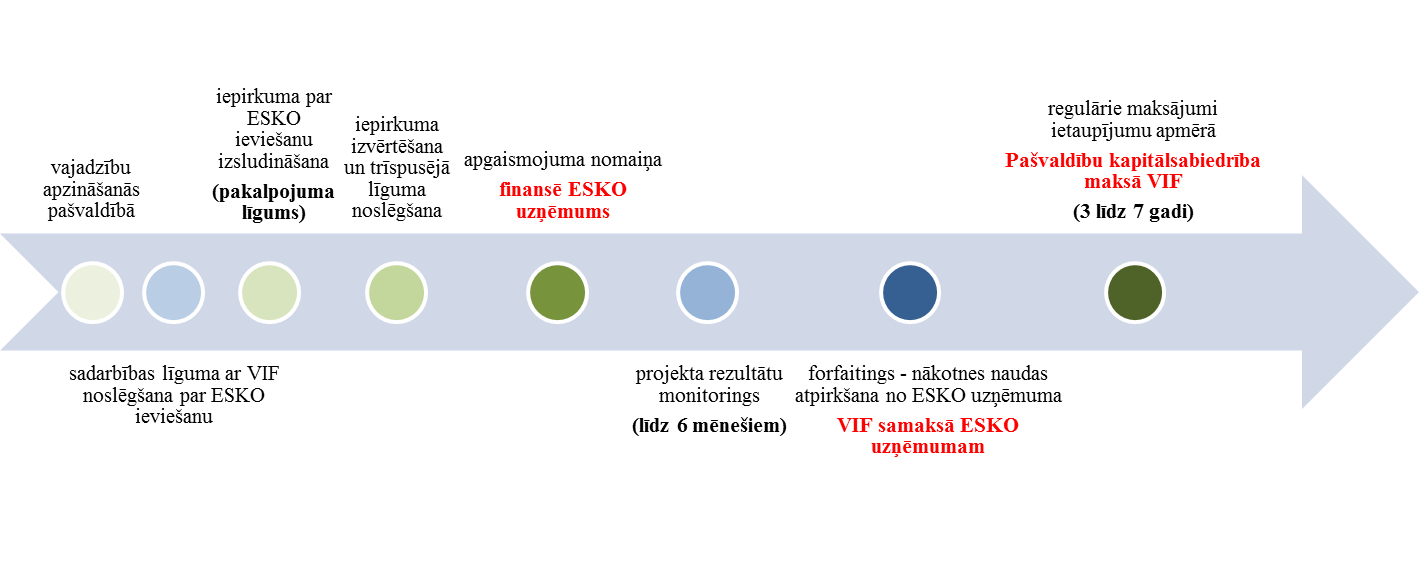 ESKO piemērošanas teorētiskais salīdzinājums ar aizdevumiem, īstenojot apgaismes ķermeņu nomaiņas projektus ESKO ir pakalpojuma līgums, turpretī aizdevums ir finansēšanas līgums. Būtiskākās atšķirības, noslēdzot ESKO līgumu, salīdzinājumā ar aizdevumu līgumu ir:ESKO uzņēmums nodrošina iegādāto iekārtu darbību visā ESKO līguma darbības laikā;ESKO uzņēmums garantē enerģijas ietaupījumu salīdzinājumā ar situāciju pirms projekta īstenošanas;ESKO līguma gadījumā lēmumus par nomaināmo infrastruktūru pieņem ESKO uzņēmuma speciālisti, kam ir lielāka profesionālā pieredze nekā pašvaldības kapitālsabiedrībai vai vietējā pašvaldībā esošajiem speciālistiem attiecīgo tehnoloģiju jomā.Salīdzinot projektus, kurus paredzēts īstenot, piemērojot ESKO, ar projektiem, kuru īstenošanai tiks ņemti aizdevumi, ir jāņem vērā arī netiešās izmaksas projekta dzīves laikā. Aprēķinos netiek ņemta vērā inflācija projekta dzīves ciklā. Tā kā, realizējot projektu ar ESKO, ikmēneša maksājumi nepalielinās un parasti pat samazinās, tad pašvaldības kapitālsabiedrībai saistību (maksājuma) apmēru, slēdzot ESKO līgumu, nav nepieciešams rēķināt, jo kopējās saistības nepalielināsies un parasti pat pašvaldību kapitālsabiedrību finansiālie rādītāji uzlabosies. Galvenais faktors, kas ietekmēs ESKO maksājumu pašvaldību kapitālsabiedrībām, ir plānotais elektroenerģijas patēriņa samazinājums. Jo lielāks ir plānotais elektroenerģijas patēriņa samazinājums, jo mazāks un uz īsāku termiņu būs ESKO maksājums. Otrs būtisks aspekts ESKO projektu izmaksu samazināšanai ir to apjoms un skaits, jo ESKO projektu efektivitāte un priekšrocība parādās, ja tiek realizēti daudzi līdzīgi projekti, kas nodrošinātu, ka samazinātos gan administratīvās izmaksas, gan uzturēšanas izmaksas, jo ESKO uzņēmums varētu plānot savu darbību ilgu periodu uz priekšu.Galvenie pieņēmumi:Apgaismojuma stundu skaits gadā, vidēji (h)	3 900Esošais elektroenerģijas patēriņš (kWh)	200 000Elektroenerģijas patēriņš pēc projekta īstenošanas (kWh)	90 000Uzturēšanas izmaksas % no investīcijām	1.5%ESKO maksājums % no ekonomijas	90.0%Elektroenerģijas cena, euro/1000kWh	158Plānotā ekonomija projektu īstenošanai, ņemot aizņēmumu 193 000 euro apmērā pie zemām tirgus procentu likmēm (0.2% gadā).(euro)Plānotā ekonomija projektu īstenošanai, ņemot aizņēmumu 193 000 euro apmērā pie vidējām tirgus procentu likmēm (3% gadā). (euro)Plānotā ekonomija projektu īstenošanā, piemērojot ESKO mehānismu.(euro)Plānotās ekonomijas aprēķinos, kad projektu īstenošanā tiek piemērots ESKO mehānisms, uzturēšanas izmaksas ir iekļautas ESKO maksājumos. Šajā aprēķinu variantā ir paredzēts, ka ESKO uzņēmums veiks visus uzturēšanas izdevumu maksājumus, t.i. par apgaismes iekārtu apkopi un nomaiņu, par apgaismes iekārtu vadības bloka uzturēšanu un par patērēto elektroenerģiju.Pašvaldības kapitālsabiedrības kopējo saistību (maksājuma) apmēru ESKO finansējuma shēma pēc būtības neietekmēs, t.i. ietekme būs formāla, jo ESKO finansējuma shēmas pamata princips paredz, ka projektus finansē no ekonomijas, kas rodas, realizējot projektu. ESKO uzņēmumi attiecīgi uzņemas risku par ekonomijas sasniegšanu. Ņemot vērā, ka ESKO maksājums ir aptuveni vienāds ESKO līguma darbības laikā, tad sākotnēji ESKO uzņēmumam ir būtiski mazāka peļņa, bet ESKO līguma darbības beigās peļņa ir lielāka. ESKO uzņēmumam, tikai pārdodot iekārtas un pēc tam slēdzot apkopes līgumu, teorētiski ir iespējams iegūt lielāku peļņu, taču tajā pašā laikā būtiski pieaug risks, ka apkopes līgums tiek noslēgts ar citu uzņēmumu un tad peļņa ir būtiski mazāka. ESKO finansējuma shēmu ietekmē procentu likmes finanšu tirgos, jo parasti ESKO uzņēmums plāno ņemt aizņēmumu kredītiestādēs. ESKO uzņēmums, piesaistot kredītresursus, neplāno no tā gūt papildus peļņu, ko kompensētu ar lielāku tirgus daļu un efektīvāku resursu izlietojumu, jo administratīvās izmaksas ir būtiski lielākas vienam projektam, nekā realizējot vairākus projektus un piesaistot aizņēmumu.Mainoties procentu likmēm tirgos, tas neietekmēs ikmēneša ESKO maksājumu pašvaldības kapitālsabiedrībai, taču tas ietekmēs ilgumu uz cik ilgu periodu tiks slēgts ESKO līgums. Pašvaldības kapitālsabiedrība ir tieši ieinteresēta, lai ESKO līgums būtu noslēgts uz īsāku periodu, jo pēc ESKO līguma darbības beigām būtiski samazinātos pašvaldību kapitālsabiedrību ikmēneša maksājumi, kas būtu salīdzināmi ar ekonomiju no ietaupītās elektroenerģijas.ESKO uzņēmums, slēdzot līgumu, uzņemas ilgtermiņa risku par iekārtu darbību un projekta atdevi, tādejādi, pie zemām aizdevumu procentu likmēm, ja salīdzina tikai aizdevumu procentu likmes un pamatsummas maksājumus ar ESKO finansēšanas shēmu, tad aizdevums būs izdevīgāks nekā ESKO finansējuma shēma, taču, mainoties tirgū procentu likmēm, aizdevumu izdevīgums strauji sarūk un var izveidoties situācija, ka tas jau ir būtiski neizdevīgāks. Ja aprēķinos papildus iekļauj uzturēšanas izmaksas, tad faktiski ESKO finansējuma shēma vienmēr iznāks izdevīgāka, jo ESKO gadījumā uzņēmumam ir noslēgts ilgtermiņa pakalpojuma līgums.Papildus jāvērš uzmanība, ka Eiropas Savienības direktīvas 2012/27/ES (2012. gada 25. oktobris) 5. panta 7. daļa paredz, ka: “Dalībvalstis, pienācīgi ņemot vērā publisko struktūru attiecīgo kompetenci un administratīvo organizāciju, mudina publiskās struktūras, tostarp reģionāla un vietēja līmeņa struktūras, un sociālo mājokļu struktūras, kas ir publisko tiesību subjekti vajadzības gadījumā izmantot energopakalpojumu uzņēmumus un energoefektivitātes līgumu slēgšanu, lai finansētu renovācijas un īstenotu plānus energoefektivitātes uzturēšanai un uzlabošanai ilgtermiņā.”. Papildus minētās direktīvas 18. panta 2. daļa paredz, ka: “Dalībvalstis atbalsta energopakalpojumu tirgus pareizu darbību, vajadzības gadījumā veicot pasākumus, lai novērstu regulatīvus un neregulatīvus šķēršļus, kas traucē slēgt energoefektivitātes līgumus un ieviest citus energoefektivitātes pakalpojumu paraugus enerģijas taupīšanas pasākumu apzināšanai un/vai īstenošanai”. Tāpat dalībvalstis var izveidot valsts energoefektivitātes fondus ESKO mehānisma veicināšanai. Fonda mērķis būtu atbalstīt valstu iniciatīvas energoefektivitātes jomā.GadsElektroenerģijas ietaupījumsAizņēmuma atmaksa 15 gadiProcentu maksājumiUzturēšanas izmaksasEkonomija kopā2016-386-2 895-3 281 201717 380-12 867-386-2 8951 232 201817 380-12 867-360-2 8951 258 201917 380-12 867-335-2 8951 284 202017 380-12 867-309-2 8951 310 202117 380-12 867-283-2 8951 335 202217 380-12 867-257-2 8951 361 202317 380-12 867-232-2 8951 387 202417 380-12 867-206-2 8951 412 202517 380-12 867-180-2 8951 438 202617 380-12 867-154-2 8951 464 202717 380-12 867-129-2 8951 490 202817 380-12 867-103-2 8951 515 202917 380-12 867-77-2 8951 541 203017 380-12 867-51-2 8951 567 203117 380-12 867-26-2 8951 593 KOPĀ260 700-193 000-3 474-46 32017 906 GadsElektroenerģijas ietaupījumsAizņēmuma atmaksa 15 gadiProcentu maksājumiUzturēšanas izmaksasEkonomija kopā2016-5 790-2 895-8 685 201717 380-12 867-5 790-2 895-4 172 201817 380-12 867-5 404-2 895-3 786 201917 380-12 867-5 018-2 895-3 400 202017 380-12 867-4 632-2 895-3 014 202117 380-12 867-4 246-2 895-2 628 202217 380-12 867-3 860-2 895-2 242 202317 380-12 867-3 474-2 895-1 856 202417 380-12 867-3 088-2 895-1 470 202517 380-12 867-2 702-2 895-1 084 202617 380-12 867-2 316-2 895-698 202717 380-12 867-1 930-2 895-312 202817 380-12 867-1 544-2 89574 202917 380-12 867-1 158-2 895460 203017 380-12 867-772-2 895846 203117 380-12 867-386-2 8951 232 KOPĀ260 700-193 000-52 110-46 320-30 730 GadsElektroenerģijas ietaupījumsESKO maksājumsProcentu maksājumiUzturēšanas izmaksasEkonomija kopā2016000 201717 380-15 642001 738 201817 380-15 642001 738 201917 380-15 642001 738 202017 380-15 642001 738 202117 380-15 642001 738 202217 380-15 642001 738 202317 380-15 642001 738 202417 380-15 642001 738 202517 380-15 642001 738 202617 380-15 642001 738 202717 380-15 642001 738 202817 380-15 642001 738 202917 380-15 642001 738 203017 380-15 642001 738 203117 380-15 642001 738 KOPĀ260 700-234 6300026 070 